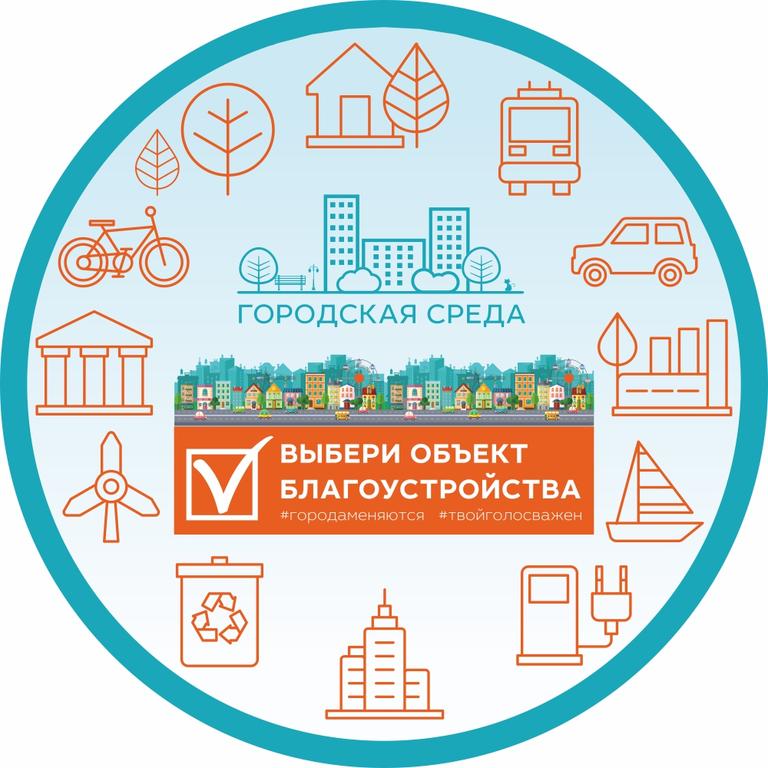 Перечень общественных территорий участвующих в  рамках  муниципальной программы «Формирование современной городской среды» на 2019  АНКЕТАо выборе общественной территории в муниципальную программу«Формирование современной  городской среды» на 2018-2022 годы на территории муниципального образования «город Усолье-Сибирское».Уважаемые жители! С 2017 года на территории Российской Федерации реализуется национальный проект «Жилье и  городская среда», в рамках которого будет произведено благоустройство общественных и дворовых территорий в населенных пунктах численностью свыше 1000 человек. Муниципальное образование «город Усолье-Сибирское» также является участником приоритетного проекта.Администрация города Усолье-Сибирское до 20 января 2019 года  в рамках  муниципальной программы «Формирование современной городской среды» на 2018 – 2022 годы  проводит анкетирование о выборе общественных территорий в муниципальную программу 2019 года , просим Вас принять участие и  ответить на несколько вопросов. С проектами общественных территорий по муниципальной программе «Формирование современной  городской среды» на 2018 – 2022 годы,  Вы можете ознакомиться на официальном сайте администрации  в информационно-телекоммуникационной сети «Интернет»:  https://usolie-sibirskoe.ru/gorodskaya-sreda/proekty/2019-god/Просим заполнить анкету, указав то, что Вы считаете нужным для благоустройства города! Ваше мнение очень важно для нас!В случае, если при заполнении анкеты у Вас возникли затруднения, предлагаем Вам воспользоваться прилагаемой памяткой.*- в случае предложения варианта «пустырь», укажите примерное расположение и предполагаемое Вами функциональное назначение создаваемого объекта (например, спортивная площадка).Уважаемые жителимуниципального образования «город Усолье-Сибирское»!Данную анкету вы можете заполнить в электронном виде и предоставить в администрацию города по адресам:в пунктах приема предложений, расположенных по адресам: Комитет по городскому хозяйству администрации города Усолье-Сибирское, Иркутская область, г. Усолье -Сибирское, ул. Богдана Хмельницкого, 30, кабинет №2;Муниципальное бюджетное культурно-досуговое учреждение «Дворец культуры», Иркутская область, г. Усолье -Сибирское, пр. Комсомольский, 30;Муниципальное бюджетное учреждение дополнительного образования «Дом детского творчества», Иркутская область, г. Усолье -Сибирское, ул. Менделеева, 20;        Муниципальное бюджетное образовательное учреждение средняя общеобразовательная школа №12, Иркутская область, г. Усолье -Сибирское, пр. Химиков, 17;          Муниципальное учреждение культуры «Усольская городская     централизованная библиотечная система», Иркутская область, г. Усолье -Сибирское, ул. Интернациональная, 32а.в письменной форме лично или посредством почтового отправления по адресу: Комитет по городскому хозяйству администрации города Усолье-Сибирское, Иркутская область, г. Усолье -Сибирское, ул. Богдана Хмельницкого, 30, кабинет №2  или на электронную почту: ren@usolie-sibirskoe.ruНаименование территорииПроголосуйте «за» или «против» данной территориисквер по адресу ул, Интернациональная, 34асквер по адресу пр-кт Комсомольский, 75асквер по ул.Менделеева 8аобщественная территория на пересечении ул.Ленина и ул.Менделеевасквер по ул.Серегинасквер по ул.Стопанипарк по адресу ул. Карла Маркса, 17бп/пВопросВарианты ответаВарианты ответап/пВопросДаНет1Уведомлены ли Вы о реализации на территории  муниципального образования «город Усолье-Сибирское»  приоритетного проекта «Формирование современной  городской среды»?2Посещаете ли Вы официальный сайт  администрации города?3Наиболее удобный для Вас способ ознакомления с информацией о реализации на территории города муниципальной программы «Формирование современной комфортной  городской среды» (варианты ответа: интернет, газета, информационные объявления в доступных местах и т.д.)4Какую общественную территорию Вы чаще всего посещаете (парки, площадь, спортивная площадка (указать местоположение), территории, прилегающие к общественным объектам (указать местоположение))?5Какой объект, по Вашему мнению, требуется создать в городе (например: стадион, теннисный корт и т.п.)6Какая общественная территория города, по Вашему мнению, подлежит благоустройству в рамках муниципальной программы «Формирование современной  городской среды» на 2018-2022 годы на территории  муниципального образования «город Усолье-Сибирское»(могут быть указаны парки, набережные, спортивные площадки, территории, прилегающие к общественным объектам, пустыри*, и т.п.)?7Какие виды работ/оборудования, по Вашему мнению, следует выполнить/установить на данной территории?ОзеленениеПокрытиеМалые архитектурные формы:Уличное техническое оборудованиеВодные устройстваГородская мебельУлично - коммунальное оборудованиеИгровое оборудованиеСпортивное оборудованиеОсвещение и осветительное оборудованиеНекапитальные нестационарные сооружения:Объекты мелкорозничной торговлиНаземные туалетные кабинкиОбъекты попутного бытового обслуживанияПлощадки:Для игры детейОтдыха взрослыхУстановки мусоросборниковВыгула и дрессировки собакСтоянок автомобилейПешеходные коммуникацииЭлементы инженерной подготовки и защиты территорииОграждения8Ваши предложения 